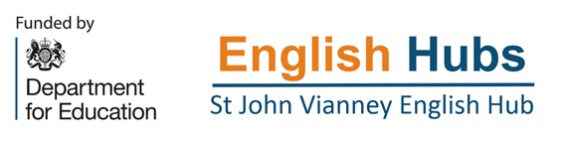 Accelerated Reader Dear Parents/Guardians, During this time of school closures, we feel it is essential that our children continue to read as much as possible!  Reading opens the doors to so many opportunities and enables your children to access all other areas of the curriculum. To support the children’s reading, we are delighted to say that AR have changed their licensing agreement during the period of school closures; which means we are now able to allow AR quizzes to be taken at home (Please see further details attached on how to access AR from home).  This access will enable us as a school, to have an idea of what the children are reading and how they are achieving on the quizzes.If you are running out of books, but have access to the internet, we also have online access to the app ‘Epic’ (see additional info) and ‘MyON’ (see link attached).  Whilst not all of these books will have quizzes available on AR, this will give you access to thousands of fiction and non-fiction eBooks for your children to enjoy reading online.  If the book or text that your child is reading does not have an AR quiz, please do not worry and do not let this stop them reading that book.  We feel the focus at this point must be on developing a genuine love and enjoyment of reading for pleasure.  If quizzes aren’t available for the books you have at home, but you would like to ask your own questions to support your child’s reading,  I am happy to share further resources to support you with the types of questions you could be asking.If you have any questions, please do not hesitate to contact us via email.  If your child’s Class Teacher is unable to answer your query, they will be able to contact me for advice. Please keep safe and look after yourselves! Kind regards, Mrs T.Dickinson